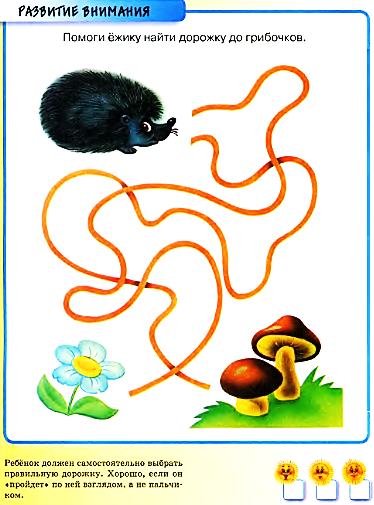 Развиваем мышление. Найди предмет в рамочке, который не подходит ко всем остальным. Объясни почему.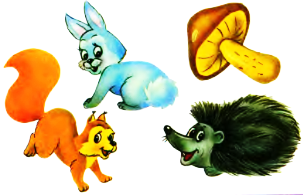 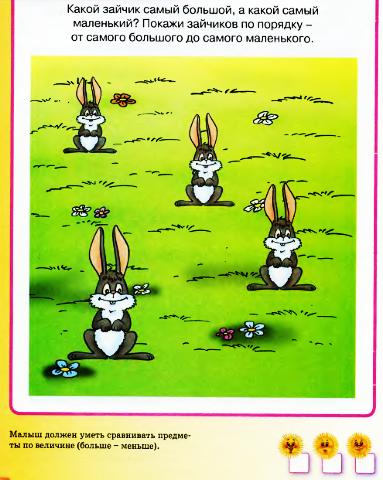 